1 урокматематикаматематика с 20.04 по 24.04геометрия задание на неделю. новая глава "площадь" п. 49-51, № 446,4482 урок русский языкДвадцать третье  апреляДистанционное обучениеКомплексное повторениеРабота по комплексному повторению в Приложении 1Выполнить задание в данной форме в ворде (если нет возможности, то на отдельном листе),   выслать по адресу на сайт школы everest.distant andex.ru или по адресу сразу мне: nadez-antonova@yandex.ru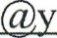 3 урок  математика    (см. 1 урок)4 урок география8а    Д/З  ГЕОГРАФИЯ  23 апреляТема: ДАЛЬНИЙ ВОСТОК      1.   Прочитать параграф 41.  стр 235- 238.   2..Укажите наиболее   специфичные ( особенные ) черты       географического положения Д.Востока./письменно /   3.Письменно ответить на вопрос: "Из каких  частей состоит Д. Восток" ?            Срок сдачи работы 28 апреля5 урокхимия23.04.2020Химия  8 классТема «Химические свойства кислот4»1. Запишите тему урока в тетради.2. Выучите химические свойства кислот и будьте готовыми отвечать их устно!3. Выучите таблицу (в тетради) химических формул и названий кислот, названия солей.4. Составьте уравнения возможных реакций:Ca + HCl =Ag + H2SO4 =CaO + H3PO4=SO3 + HCl =KOH + H2SO4 =5. Выполненное задание отправьте на электронную почту учителю на проверкуАдрес почты: everest.distant@yandex.ru6 урок    литература23.04Тема И.С.Шмелев. Слово о писателе. «Как я стал писателем» - воспоминание о пути к творчеству.Прочитать с. 103-114Вопросы и задания по учебнику: с. 104, с. 112-113, с. 114 (самоконтроль) Домашнее задание: творческое задание с.113 (на выбор)Дополнительная информация по теме (ссылки на источники):https://resh.edu.ru/subject/lesson/2283/start/Аудиозапись     (фонохрестомаия, 8 класс)https://yadi.sk/d/5hpEDFV_iu2kc7 урок АФК23.04.2020Урок «Физическое совершенствование».Перейдите по ссылке:https://resh.edu.ru/subject/lesson/3222/main/Просмотрите видеоматериал в разделе «Основная часть».Выполните задания:1. Перечислите правила физической подготовки2. Дайте определение следующим понятиям: «абсолютная сила», «относительная сила»3. Перечислите упражнения на развитие силовых способностей, которые вы знаете4. Перечислите упражнения на развитие скоростно-силовых способностей, которые вы знаете.